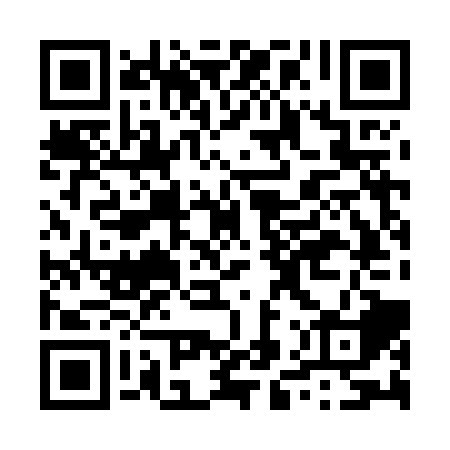 Ramadan times for Zamba, CameroonMon 11 Mar 2024 - Wed 10 Apr 2024High Latitude Method: NonePrayer Calculation Method: Muslim World LeagueAsar Calculation Method: ShafiPrayer times provided by https://www.salahtimes.comDateDayFajrSuhurSunriseDhuhrAsrIftarMaghribIsha11Mon5:045:046:1412:153:336:156:157:2112Tue5:035:036:1312:143:336:156:157:2113Wed5:035:036:1312:143:326:156:157:2114Thu5:025:026:1212:143:326:156:157:2115Fri5:025:026:1212:133:316:156:157:2116Sat5:015:016:1112:133:316:156:157:2117Sun5:005:006:1012:133:306:156:157:2118Mon5:005:006:1012:133:306:156:157:2119Tue4:594:596:0912:123:296:156:157:2120Wed4:594:596:0912:123:296:156:157:2121Thu4:584:586:0812:123:286:156:157:2122Fri4:574:576:0712:113:276:156:157:2123Sat4:574:576:0712:113:276:156:157:2124Sun4:564:566:0612:113:266:156:157:2225Mon4:554:556:0612:103:256:166:167:2226Tue4:554:556:0512:103:256:166:167:2227Wed4:544:546:0412:103:246:166:167:2228Thu4:544:546:0412:103:236:166:167:2229Fri4:534:536:0312:093:236:166:167:2230Sat4:524:526:0312:093:226:166:167:2231Sun4:524:526:0212:093:216:166:167:221Mon4:514:516:0112:083:216:166:167:222Tue4:504:506:0112:083:206:166:167:223Wed4:504:506:0012:083:196:166:167:224Thu4:494:496:0012:073:186:166:167:225Fri4:484:485:5912:073:186:166:167:226Sat4:484:485:5812:073:176:166:167:227Sun4:474:475:5812:073:166:166:167:228Mon4:464:465:5712:063:156:166:167:239Tue4:464:465:5712:063:156:166:167:2310Wed4:454:455:5612:063:146:166:167:23